108.09.06發行活動訊息本校將於9/21（六）舉辦親師座談會，請同學務必跟家長提醒，活動當日需自備環保杯。另外，因鋪面工程因素，校內恕不提供車位，請家長盡量搭乘大眾交通工具。若有校外停車需求，請停放於漢口立體停車場（停車費自理，漢口路與寧夏路交叉口，步行至本校約10-15分鐘）。學生綜合資料上網填寫：高一同學請於9/15（日）晚上12：00前填寫完畢。請注意，本次填寫將列入高一生命教育課成績考核！高二、高三同學亦請於9/15（日）前，進入本校網頁→校園資源→校務系統→ischool新校務系統→選擇G+登入，填寫學生綜合資料。認輔活動開跑囉~有意願參加同學，於9/11（三）12:30前繳交報名表至輔導處國立清華大學高中學生科學研究人才培育辦理甄選，請對物理、化學、生命科學有興趣的高一新生把握機會，預計將於9/29(六)甄試，詳情請至http://chem.web.nthu.edu.tw/files/90-1078-2.php網頁或輔導處最新消息查詢。升學重要資訊特殊選材：交大百川學士學位招生說明會。          台中場:108/10/5（六）10:00-12:00。地點：台中一中科學館。國外大學：美國南加大升學講座。          時間：108/9/21（六）14:00-16:00。台北萬豪酒店。重要考試資訊:109學年度繁星推薦、個人申請在檢定科目採計「大學入學考試中心高中英語聽力測驗成績」之校系訊息已公布於甄選入學委員會。109學年度考試分發採計英語聽力測驗檢定訊息之校系已公布於考試分發委員會，請同學上網瀏覽相關訊息。109學年度大學多元入學變革說明已發給高三各班輔導股長，請高三同學務必詳細瀏覽，了解變革措施。生涯輔導文章高一新生看過來—1930系學習歷程參採項目草案出爐 562系要看科技領域    大學招生委員會聯合會今天上午在官網公布全台1930個校系的高中學習歷程項目內容草案，八成五校系參採各高中一定會開的「部定必修與加深加廣選修」修課紀錄。部定課程分八大領域，最多校系參採語文領域，另有562系參採科技領域、334系參採綜合活動領域。    根據教育部的高中學習歷程作業要點，學習歷程還包括課程學習成果。招聯會統計，近500校系參採「探究與實作」學習成果。而在多元表現項目上，1930個校系都要看「多元表現綜整心得」。     108課綱這學期上路，高一新生需建置學習歷程檔案，包括基本資料、修課紀錄、學習成果、多元表現四部分。陽明醫學系A組參採自然科學、科技領域的修課紀錄，以及自然科學領域探究與實作成果，沒有看學業總成績。    陽明大學醫學院院長陳震寰說，陽明醫學系另外參採學生的多元表現，包括多元表現綜整心得、高中自主學習計畫與執行成果等。他表示，這一大項要由學生自己填，會是審查委員最想看的重點，希望從中找到有從醫動機的學生。    陳震寰說，全國醫學系本來都已建構學生學習歷程檔案，陽明醫學系重視書面審查，約占10%。過去沒有統一系統，學生準備上比較辛苦。如今教育部已經幫學生建好系統，減輕學生的負擔。    台北醫學大學牙醫系參採藝術領域修課紀錄，副校長朱娟秀說，牙醫重術科，手巧不巧與未來從事專業工作有關。再加上北醫大重視人文藝術、人道關懷、國際觀，參採藝術領域，也希望學生具藝術鑑賞能力。    台灣大學數學系部定課程參採數學、自然科學領域，但不看學業總成績。系主任崔茂培說，台大數學系就是要找數學能力比較好的學生，有高中生數學天分好，但其他科不行，很難在甄選中突出。台大數學系決議不看總成績，希望能找到更多數學偏才。    台北大學會計系是傳統第一類組生報考的科系，但要採計科技領域。會計系教授王蘭芬說，大數據能減少很多人工作業，會計人要會運用科技做商業分析，了解AI很重要。或許未來不只是會計要採科技，而是商業科系都會考慮採納。    中原大學工業系統工程系管理組要採社會領域，且採納社會領域探究與實作成果。系上教授楊康宏說，中原大學以理工為主，但強調全人教育。系上培育解決問題的人才，很多人未來走上管理職。希望能挑選具人文探究能力的學生。    招聯會組長王盛麒說，學習歷程符合108課綱的改革，學生要能適性學習，有關單位也要透過公正公開的選才程序，讓他們適才適所。外界質疑學習歷程淪為軍備競賽，他表示量的多寡並不重要，重要的是質。    高教司司長朱俊彰說，大學要的是懂得自主學習的學生，學習歷程重質不重量、重視多元評價，且以校內活動為主。大學教授對罐頭式的的備審資料評價低，靠補習班很難拿高分。【資料來源:2019-08-31聯合報 記者潘乃欣╱即時報導】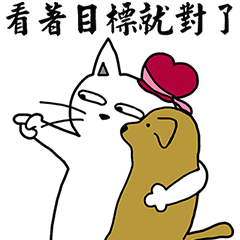 